Частное образовательное учреждение высшего образования«Национальный открытый институт г. Санкт-Петербург»ОТЧЕТПРОИЗВОДСТВЕННОЙ ПРАКТИКИ-4 (ПРЕДДИПЛОМНОЙ) СТУДЕНТА КОЛЛЕДЖА _______________________________________ФИОСпециальность 38.02.03 «Операционная деятельность в логистике»Группа ____________________________________________________Руководитель практики________________________________2019/2020 учебный годСодержаниеВведение……………………………………….………………….………………….3Организация логистических процессов на складе…………………………..4Краткая характеристика предприятия ООО «Реверс»……………………..102.1Организационно-правовые особенности деятельности………………..102.2Общая структура предприятия и структура логистических подразделений………………….………………….………………………...132.3Анализ внешней и внутренней среды………………….……………….15Мероприятия по усовершенствованию логистических процессов на складе…….……………….……………….……………….………………...19Заключение………………….………………….………………….……………….21Список литературы………………….………………….…………………….……22ВведениеПреддипломная практика является важной составной частью процесса подготовки бакалавров.Целью практики является закрепление полученных теоретических знаний на основе практического участия в деятельности предприятий и приобретение профессиональных навыков и опыта самостоятельной работы; сбор, анализ и обобщение материалов для написания выпускной квалификационной работы.В соответствии с поставленной целью необходимо решить следующие задачи:- ознакомиться с действующей системой организацией управления и структурой управления логистических подразделений;- выполнять текущие задания руководства организации;-  поработать на конкретном рабочем месте;- проанализировать и определить проблемы работы логистической системы организации.Объектом исследования является ООО «Реверс».Предметом исследования – деятельность предприятия.Организация логистических процессов на складеЛогистический процесс на складе весьма сложен и представляет собой упорядоченную во времени последовательность логистических операций, интегрирующих функции снабжения запасами, грузопереработки (или обработка грузов) и физического распределения (транспортировки) заказов.Поэтому логистический процесс на складе гораздо шире технологического процесса складирования и хранения и включает (рис.1):- снабжение запасами;- контроль за поставками;- разгрузку и приемку грузов;- внутрискладскую транспортировку и перевалку грузов;- складирование и хранение грузов;- комплектацию (комиссионирование) заказов клиентов и отгрузку;- транспортировку и экспедицию заказов;- сбор и доставку порожних товароносителей;- контроль за выполнением заказов;- информационное обслуживание склада;- обеспечение обслуживания клиентов (оказание услуг).Условно весь процесс можно разделить на три части:- операции, направленные на координацию службы закупки. Координация службы закупки осуществляется в ходе операций по снабжению запасами и посредством контроля за ведением поставок;- операции, непосредственно связанные с переработкой груза и его документацией;- операции, направленные на координацию службы продаж. На обеспечение координации деятельности службы продаж в первую очередь направлены операции контроля за выполнением заказов и оказание услуг клиентам, от выполнения которых зависит уровень обслуживания.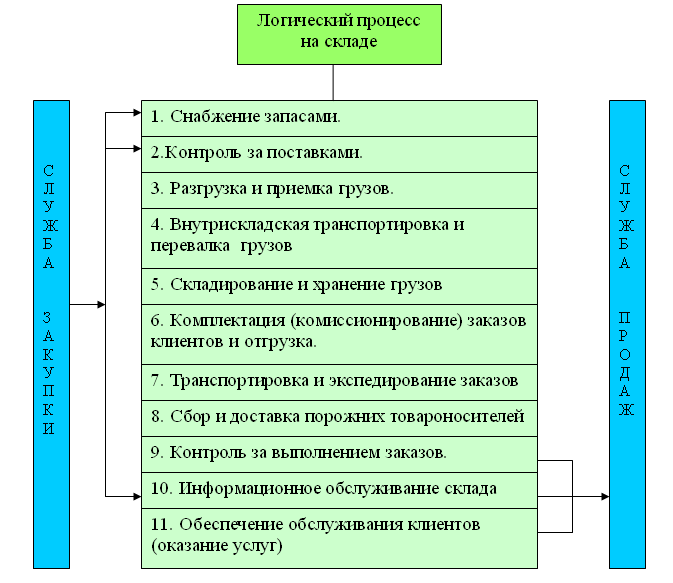 Рисунок 1 - Схема логистического процесса на складеПредприятие имеет свой торговый склад.Склад обеспечивает выполнение:- полную проверку качества поставляемых товаров;- фасовку и упаковку;- замену заказанного товара (изменение заказа);- экспедиторские услуги с осуществлением разгрузки.Так и послепродажных услуг:- установку изделий;- гарантийное обслуживание;- обеспечение запчастями;- временную замену товаров;- прием дефектной продукции и замену ее.Основные характеристики склада:1. Складское помещение класса В;2. Общая площадь складского комплекса 500 кв.м;3. Высота помещения - 8м;4. Рабочая высота – 12м;5. Хранение - напольное;6. Ворота: автоматические, с доклевеллерами и докшелтерами;7. Температурный режим +18-21C в любое время года;8. Система вентиляции;9. Система пожаротушения - автоматическая, сплинкерная. Пожарная сигнализация;10. Наличие системы учета и контроля доступа сотрудников;11. Автономная электроподстанция и тепловой узел.Склад имеет линейную организационную структуру, которая изображена на рисунке 2. Рисунок 2 - Организационная структура склада ООО «Реверс»На складе работает начальник склада, который принимает серьезные решения, или получает задания от директора ООО «Реверс», и отдает поручения заведующему складом.Заведующий складом, осуществляет приемку товара вместе с приемщиками, и координирует грузчиков и водителей.Заведующий складом — это специалист, который руководит работой склада и лично несет ответственность за его функционирование. Без заведующего складом в принципе невозможна грамотная организация складского хозяйства. Должностные обязанности заведующего складом:- Постановка, организация и полное руководство работой склада, включая обеспечение необходимых санитарно-гигиенических, технологических и иных условий хранения товарно-материальных ценностей;- Обеспечение контроля ведения учета складских операций, а также составление и предоставление необходимой отчетности, в соответствии с действующим законодательством и нормами, и правилами, действующими на данном предприятии.Должностные обязанности грузчика:- Осуществляет погрузку, перевозку, перенос и выгрузку внутрискладского груза и других товарно-материальных ценностей, его сортировку, фасовку вручную и с применением простейших погрузочно-разгрузочных приспособлений;- Открывает и закрывает двери складских помещений до и после осуществления погрузочно-разгрузочных работ;- Размещает и укрепляет грузы на складах и на транспортных средствах при транспортировке;- Выполняет распоряжения руководства в точном соответствии с полученными указаниями и с соблюдением правил техники безопасности;- Принимает грузы в соответствии с сопроводительными документами.Анализ структуры управления складом показывает, что на предприятии создана эффективная организационная система. Следовательно, в ООО «Реверс» работают профессионалы.На предприятии ООО «Реверс» используют внешние и внутренние документы.Внешние документы используемые ООО «Реверс»:- Товарно - транспортная накладная;- Товарная накладная;- Заявка по прием товаров;- Заявка на отгрузку товаров.Внутренние документы склада ООО «Реверс»:- Приходная накладная;- Расходная накладная;- Журнал регистрации ТС;- Акт приема ТМЦ с таблицей обнаруженных повреждений;- Лист осмотра товара;- Пропуска на въезд и выезд с территории склада.Осуществление любой грузоперевозки предполагает наличие определенным набором оформленных документов.Товарная накладная составляется в двух экземплярах:- первый остается у организации, реализующей товарно-материальные ценности;- второй передается организации-покупателю.Склад ООО «Реверс» выполняет следующие основные функции:1. операции по поступлению товаров;2. операции по хранению товаров;3. операции по отпуску товаров.Операции, связанные с поступлением товаров на склад, выполняются в следующей последовательности:- разгрузка транспортных средств, в которых поступили товары;- перемещение товаров на участок приемки;- распаковка товаров.В организации приемки большое значение имеет предварительное установление времени прибытия и количества, поступающих на склад товаров, что позволяет заблаговременно спланировать необходимые мероприятия по приемке товаров.Прежде чем приступить к непосредственной приемке товара, необходимо его разгрузить. Обычно товар находится на поддонах. При разгрузке осуществляется передвижение товаров с автотранспорта на товарную операций по разгрузке товаров платформу.Основные операции по разгрузке товаров:1. проверка целостности упаковки, первичная приемка товаров по количеству;2. укладка товаров на поддоны или тележки;3. перемещение сформированных транспортных единиц в зону приемки или хранения.Для выгрузки (загрузки) товаров на складе ООО «Реверс» применяют различные типы подъемно-транспортного оборудования:- погрузчики и подъемники - к наиболее актуальному погрузочному оборудованию относят погрузчики и подъемники. Погрузчики предназначены не только для подъема груза на нужную высоту, но и для его перевозки;- ричтраки и тележки - своеобразным симбиозом погрузчика и штабелера являются ричтраки, которые перевозят грузы, поднимают и перемещают их по горизонтали. Также существует такой вид погрузочной техники как тележки.Краткая характеристика предприятия ООО «Реверс»Организационно-правовые особенности деятельностиОрганизационно-правовая форма — общества с ограниченной ответственностью. Тип собственности — частная собственность.Цели предприятия:- Получение прибыли. Увеличение объема продаж;- Развитие и удержание стабильной позиции на рынке;- Расширение рынка сбыта;- Высокое качество услуг.Юридический адрес: Санкт-Петербург ул. Крыленко д.21.Логистическая стратегия — это направление логистики, которое является качественным и долгосрочным направлением. Логистическая стратегия — это обобщающая модель действий, необходимых для достижения поставленных целей путем координации и распределения ресурсов предприятия.Логистическая стратегия была проанализирована на предприятии ООО «Реверс».Логистическая стратегия ООО «Реверс» состоит в обеспечении высокого качества логистического сервиса в снабжении при оптимизации цен на закупаемые материальные ресурсы и готовую продукцию под влиянием рыночной конъюнктуры.Для реализации данной стратегии ООО «Реверс» предусматривает решение следующих задач:1. Развитие отношений с поставщиками:- Разумный учет взаимных корпоративных интересов между поставщиками и ООО «Реверс»;- Налаживание с поставщиками партнерских отношений, резервные поставщики по некоторым продуктам с целью свести риск недопоставок к минимуму;- Обеспечение хорошо налаженных информационных каналов связи с поставщиками;- Стабильный поток точной информации о требуемых поставках;- Использование логистических технологий VMInJIT.2. Оптимизация уровней запасов в складской системе при обеспечении требуемого уровня обслуживания потребителей.- Управление процедурами заказов (управление и контроль заказов клиентов осуществляются отделом при взаимодействии с отделом логистики и коммерческой командой) обеспечивает высокое качество обслуживания клиентов при минимальных размерах страховых запасов.- Управление производственными запасами (отдел логистики информирует ежемесячно производителя о потребностях в продукции на три месяца вперед с целью планирования графиков производства, минимизации уровня запасов материальных ресурсов и незавершенного производства, сокращения длительности производственного цикла).В основе оптимизации параметров логистики закупок лежат:- Внутренние приоритеты производства и распределения, поиск компромиссов между различными структурными подразделениями Компании.- Учет различий в поставках продукции разных номенклатурных (ассортиментных) групп.Для реализации логистической стратегии и тактики в целом для ООО «Реверс» используются следующие приоритеты:- Поддержание длительных профессиональных отношений с поставщиками. По ряду продуктов имеется несколько поставщиков, между которыми искусственно поддерживается конкуренция.- Качество. Цель — ноль дефектов.- Эффективная информационная поддержка процедур закупок.Цель Компании в логистике состоит в создании единой команды, при минимальном использовании формальных процедур и правил с целью организации и выполнения эффективного логистического процесса. Основные элементы и состав логистической инфраструктуры ООО «Реверс»:Доставка товаровСтоимость доставки зависит от вида доставки, зоны расположения, адреса доставки, веса товара и наличия дополнительных услуг по доставке, таких, как подъем на этаж. Зоны доставки определены индивидуально для ООО «Реверс». 2.Условия доставкиЗаказчик обязуется находиться в указанные сроки по месту доставки товара, иметь при себе кассовый и сохранный чеки, накладную доставки, а также обеспечить присутствие иного дееспособного лица, имеющего вышеуказанные документы при невозможности присутствовать лично. В случае невыполнения указанных условий, доставка товара осуществляется Заказчиком самостоятельно или оплачивается повторно Исполнителю.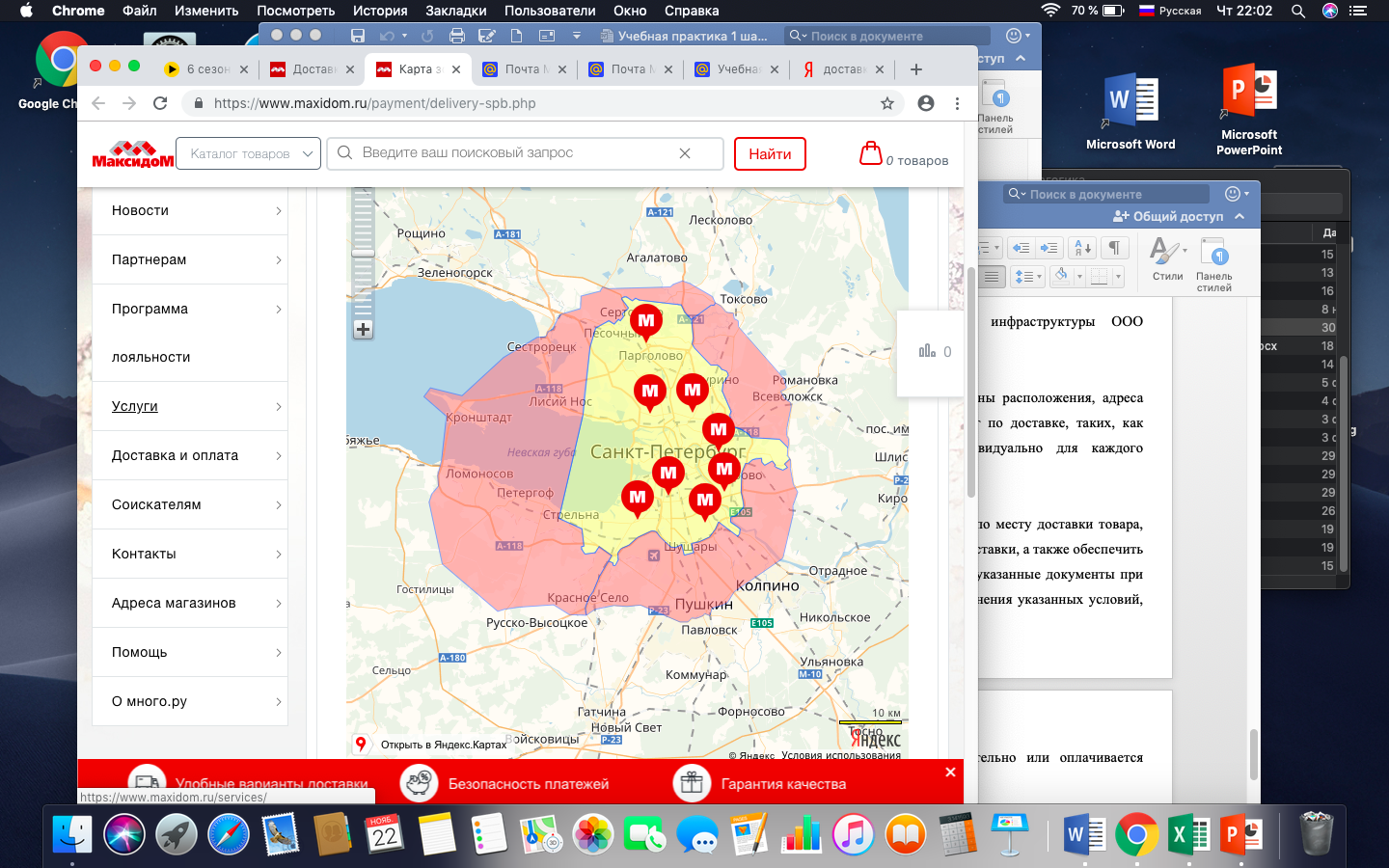 Рисунок 3 – Карта зон доставки ООО «Реверс»Условия доставки распространяются на товары, купленные в магазине ООО «Реверс», интернет-магазин.Виды и стоимость доставки товара в зависимости от его веса и зоны доставки.«Стандартная Доставка»Стоимость доставки в пределах 1 зоны товаров, масса которых не превышает 10 кг, составляет 299 рублей.«Доставка в день покупки»Оформить услугу на текущую дату можно с 08:00 до 17:00. «Доставка в день покупки» осуществляется в течение 5 (пяти) часов с момента оформления услуги. Текущий час оформления услуги округляется до 30 мин. в большую сторону. Выполняется в пределах 2 (двух) зон доставки товара магазинов.«Удобный час»Оформление услуги на текущую дату возможно с 08:00 до 17:00. Ближайший временной интервал доступен не ранее чем через 5 (пять) часов после оформления услуги, в пределах 2 (двух) зон доставки товара. При превышении границы 2 (двух) Зон доставки: каждые 30 км. от границы 2 (второй) Зоны, увеличивают ближайший интервал доставки на 1 час. Общая структура предприятия и структура логистических подразделенийКомпания ООО «Реверс» является большой компанией, состоящей из 56 человек. Схема организационной структура представлена на рисунке 4. Рисунок 4 - Организационная структура ООО «Реверс»Организационная структура линейная - довольно проста, что характерно для подобного рода фирм. Все сотрудники напрямую подчинены генеральному директору. Генеральный директор - осуществляет общее руководство производственным процессом и принятием решений по всем вопросам, связанным с его обеспечением, заключает договоры, принимает решения о приеме новых сотрудников. Главный бухгалтер - занимается регулированием финансовой деятельности организации и ведением бухгалтерского учета, отвечает за взаимоотношения с банками, налоговыми и финансовыми органами. Отдел логистики состоит из диспетчеров и менеджеров по работе с клиентами.Диспетчер выполняют текущую деятельность фирмы: занимаются обработкой поступивших заказов, выбирают оптимальные варианты доставки. Должностные обязанности диспетчера ООО «Реверс» включают в себя:Организацию доставки груза, его перегрузку, хранение, выполнение других работ с грузом так, чтобы груз был доставлен грузополучателю своевременно и сохранно.Координацию взаимодействия всех участников доставки грузов.Составление технологически и экономически обоснованных транспортно-технологических маршрутов и схем доставки грузов с учетом пожеланий и требований грузовладельцев.Организацию выполнения услуг по приему товаров (грузов), их перевозке и выдаче в установленном порядке.Информирование грузовладельцев о движении грузов.Менеджер по работе с клиентами, составляют и заключают договора, занимаются поиском новых клиентов, координируют работу в компании.Должностные обязанности менеджера по перевозкам в ООО «Реверс»  включают в себя:Оформление документов, связанных со страхованием грузов.Учет необходимой коммерческой документации.Ведение претензионных дел.Отдел технического ремонта и обслуживания проверяют автомобили осуществляющих грузоперевозки, а также проводят ремонт автомобильного транспорта.2.3 Анализ внешней и внутренней средыАнализ внешней среды включает изучение следующих групп факторов:- состояние экономики;- политические процессы;- научно-техническое и технологическое развитие общества;- инфраструктура;- международные события.Среди факторов внешней среды, благоприятно влияющих на развитие компании, можно выделить следующие:- высокий уровень предложения на рынке рабочей силы позволяет нам нанимать работников с высокой квалификацией, следовательно, повышается уровень оказываемых услуг. Это повышает конкурентоспособность нашей компании;- рост имиджа компании за счет качественной работы с клиентами, своевременной доставки и сохранности груза.Среди факторов внешней среды, отражающих угрозы для компании, можно выделить следующие:- высокая интенсивность конкуренции на рынке автотранспортных услуг, что требует для нашей фирмы дополнительных средств на повышение качества оказываемых услуг, удержание низких тарифов и т. п.;- постоянный рост цен на топливо, материалы, запасные части для ПС компании ведет к повышению тарифов на услуги;- высокая стоимость подвижного состава не позволяет нашей компании быстро расширить парк автомобилей;- низкое качество дорожного полотна приводит к преждевременному износу узлов и агрегатов ПС и необходимости более частого ТО и ТР.В городе Кириши основную конкуренцию компании составляют несколько фирм. При оценке конкурентов следует использовать лист оценки конкурентоспособности компании относительно конкурентов, который приведен в таблице 2. Оценка производится по десятибалльной системе.Динамичное развитие группы ООО «Реверс» на рынке грузоперевозок заставляет нас обращать пристальное внимание на региональное развитие филиальной сети.Сегодня группа ООО «Реверс» имеет полноценные представительства в городах:- Санкт-Петербург;- Москва;- Ярославль;- Тула;- Ростов-на-Дону;- Нижний Новгород;- Самара;- Уфа;- Челябинск;- Екатеринбург;- Новосибирск;- Омск.Проводятся организационные мероприятия по дальнейшему развитию филиальной сети.Таблица 1 - Лист оценки конкурентоспособности ООО «Реверс» относительно конкурентовАнализируя таблицу, можно назвать следующие сильные и слабые стороны ООО «Реверс»:- организации предоставляет качественные услуги клиентам;- тарифы удерживаются на более низком уровне, чем у конкурентов;- постоянный поиск новых клиентов и поддержание связей со старыми;- подвижной состав организации позволяет эффективно осуществлять перевозки, т.е. можно говорить о гарантированных сроках доставки;- современное технологическое оборудование, используемое для выполнения ТО и ремонта подвижного состава, позволяет на высоком уровне поддерживать коэффициент технической готовности, что приведет к эффективному использованию подвижного состава и снижению издержек на ТО и ремонт, а также эксплуатацию подвижного состава меньше, чем у конкурентов;- реклама услуг, предоставляемых, организацией слабо развита, что ведет к недостаточной информированности потенциальных клиентов с деятельностью нашей организации. Для анализа внешней макросреды составим таблицу SWOT-анализ ООО «Реверс».Таблица 2 - SWOT-анализ ООО «Реверс»Таким образом, в результате проведенного SWOT-анализа транспортного предприятия удалось выявить сильные, слабые стороны предприятия, а также возможности и угрозы.3. Мероприятия по усовершенствованию логистических процессов на складеВ ходе анализа складского хозяйства, была выявлена проблема.Все функции технологического процесса не обходятся без специалистовНа предприятии ООО «Реверс» нет специалиста по логистике, его функции выполняет менеджер по работе с клиентами.Это является очень важной проблемой, так как менеджер по работе с клиентами не справляется с функциями, которые возлагаются на него.Задачи, которые должен выполнять менеджер по работе с клиентами, при выборе доставки груза:Выбор типа транспортного средства.Выбор вида транспортного средства.Совместное планирование транспортных процессов со складскими и производственными операциями.Совместное планирование транспортных процессов на различных видах транспорта.Обеспечение технологического единства транспортно-складского процесса.Определение рациональных маршрутов поставки.Все эти задачи решаются взаимосвязано, в комплексе.Естественно, менеджер по работе с клиентами не может выполнять эти задачи в совокупности со всеми, плюс еще выполнять свои обязанности, которые, непосредственно, относятся к его должности.Предприятие ООО «Реверс» экономит на дополнительном специалисте, тем самым загружая другого сотрудника, который может допустить много ошибок, тем самым остановив производство, например.По решению данной проблемы, я предлагаю нанять в штат сотрудников дополнительного специалиста. Специалист по логистике будет выполнять задачи по координации заказчиков, выборе доставки груза и так далее.Специалист по логистике так же будет осуществлять организацию доставки товаров по оптимальному маршруту. Оптимальным считается маршрут, по которому возможно доставить товар в кратчайшие сроки (или предусмотренные сроки) с минимальными затратами, а также с минимальным вредом для объекта доставки.ЗаключениеОбъектом изучения является складское помещение ООО «Реверс».В период прохождения производственной практики, все поставленные задачи и цели были выполнены.За время преддипломной практики мною был получен большой объём теоретических знаний, дополняющих теорию, полученную в процессе обучения. Участие в производственном процессе позволило глубоко исследовать технологию выполнения грузовых и коммерческих операций, приобрести производственные навыки, а также ознакомиться с процессом оформления документов, учета груза на складе.В первой главе было исследовано индивидуальное задание на тему.Вторая глава - дана краткая характеристика предприятия.В третьей главе был произведен анализ структуры управления складом, а также анализ складской деятельности.Таким образом, теоретические знания, полученные на лекционных занятиях, стало возможным применить на практике, а значит расширить свои возможности и способности как будущего специалиста в области транспортной деятельности.Данная практика является хорошим практическим опытом для дальнейшей самостоятельной деятельности. За время пройденной практики я познакомился с новыми интересными фактами. Закрепил свои теоретические знания на практике, лучше ознакомился со своей профессией.Список литературыСтерлигова А. Н. Управление запасами в цепях поставок : учебник.. – Москва : ИНФРА-М., 2013. – 430 с. – ISBN 978-5-16-003089-0Транспортная логистика: организация перевозки грузов [Электронный ресурс] : Учебное пособие / А.М.Петрова, Ю.Н.Царегородцев, А.М.Афонин и др. - М.: Форум: НИЦ ИНФРА-М, 2014. - 368 с.: 60x90 1/16. - (Высшее образование: Бакалавриат). (п) ISBN 978-5-91134-814-4, 1000 экз. - Режим доступа: http://znanium.comУправление запасами в цепях поставок [Электронный ресурс] : Учебник / А.Н. Стерлигова. - М.: ИНФРА-М, 2013. - 430 с.: 60x90 1/16. - (Высшее образование). (переплет) ISBN 978-5-16-003089-0, 2500 экз.- Режим доступа: http://znanium.comВолгин, В. В. Склад: логистика, управление, анализ [Электронный ресурс] / В. В. Волгин. - 11-е изд., перераб. и доп. - М. : Издательско-торговая корпорация «Дашков и К°», 2013. - 724 с. - ISBN 978-5-394-01944-9.- Режим доступа: http://znanium.comНиколайчук В. Е. Логистический менеджмент : учебник. - 2-е изд.. – М. : Дашков и К., 2012. – 980 сПрактикум по методам оптимизации [Электронный ресурс] : Практикум / Сдвижков О.А. - М.: Вузовский учебник, НИЦ ИНФРА-М, 2014. - 231 с.: 60x90 1/16 (Переплёт 7БЦ) ISBN 978-5-9558-0372-2, 300 экз.- Режим доступа: http://znanium.comТранспортное обеспечение коммерческой деятельности [Электронный ресурс] : учебное пособие / Сост. Н. В. Правдина. – Ульяновск : УлГТУ, 2011. – 89 с - Режим доступа: http://znanium.comТрубочкина М. И. Управление затратами предприятия : учеб. пособие. - 2-е изд., испр. и доп.. – М. : ИНФРА-М., 2011. – 319 с. Факторы конкурентоспособностиООО «Реверс»Конкуренты компанииКонкуренты компанииКонкуренты компанииФакторы конкурентоспособностиООО «Реверс»ООО «Сударыня»ООО «Соболь»ООО «Хозяюшка»Продукт (услуга)9764Цена8765Реклама2588Сбыт8575Степень охвата рынка3644Имидж фирмы5455Материально-техническое обеспечение7563Юридическое обслуживание6579Информационное и коммуникационное обслуживание5677Итого:53505650Сильные стороны городаПотенциальные возможности развития- высококвалифицированный персонал;- устойчивое положение на рынке данных услуг;- авторитет на рынке;рост значимости автомобильного транспорта.- позитивные контакты с отечественными и европейскими транспортными предприятиями;- выход на всероссийский рынок транспортных услуг.Слабые стороны городаСтратегические риски, угрозы развития- зависимость от услуг других организаций (в основном поставщиков топлива);- нехватка оборотных средств;- устаревшее оборудование и транспорт.- снижение прибыли, из-за роста себестоимости услуг по сравнению с конкурентами;- угроза появления новых конкурентов.